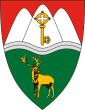 ÓBAROK KÖZSÉG POLGÁRMESTERÉTŐL2063 Óbarok, Iskola utca 3._______________________________________________________________________________________M E G H Í V ÓÓbarok Község Önkormányzat Képviselő-testülete2022. március 9-én (szerda) 16.00 órakorsoron kívüli, nyílt ülést tart, melyre ezúton tisztelettel meghívom.Az ülés helye: Óbarok, Iskola u. 3., Tanácskozóterem Napirendi pontok:A Szavazatszámláló Bizottságok tagjainak megválasztásárólElőterjesztő: Dr. Sisa András jegyzőAz önkormányzati adóigazgatással kapcsolatos feladatok ellátásáról és a helyi adókból származó bevételek alakulásáról szóló beszámoló elfogadásárólElőterjesztő: Dr. Fehér Diána aljegyzőA Magyar Falu Program keretein belül „Közösségszervezéshez kapcsolódó eszköz beszerzése” tárgyban, benyújtott pályázat részét képező Fény és hangtechnikai eszközök beszerzése kivitelező kiválasztásárólElőterjesztő: Mészáros Kartal polgármester	A Magyar Falu Program keretein belül „Kommunális eszköz beszerzése” tárgyban, benyújtott pályázat részét képező Közterület karbantartó eszköz beszerzése kivitelező kiválasztásárólElőterjesztő: Mészáros Kartal polgármester	 Döntés a Bicskei Önkormányzati Tűzoltóság támogatásárólElőterjesztő: Mészáros Kartal polgármester	Óbarok, 2022. március 4.Mészáros Kartal polgármester